学位论文封面    申请硕士学位人员根据其攻读硕士的类型选择不同的学位论文封面插入此页，并根据规定选择不同的颜色封面进行打印、装订！南通大学学位论文原创性声明本人郑重声明：所呈交的学位论文，是本人在导师的指导下，独立进行研究工作所取得的成果。尽我所知，除文中已经注明引用的内容外，本学位论文的研究成果不包含任何其他个人或集体享有著作权的内容。对本论文所涉及的研究工作做出重要贡献的其他个人和集体，均已在论文中以明确的方式标明。本声明的法律结果由本人承担。                                             学位论文作者签名：　　　　                                             签名日期：…………………………………………………………………学位论文使用授权声明南通大学、中国学术期刊（光盘版）电子杂志社、中国科学技术信息研究所的《中国学位论文全文数据库》有权保留本人所送交学位论文的复印件和电子文档，可以采用影印、缩印或其他复制手段保存论文，并通过网络向社会提供信息服务。除在保密期内的保密论文外，允许论文被查阅和借阅，可以公布（包括刊登）论文的全部或部分内容。论文的公布（包括刊登）授权南通大学研究生部办理。本学位论文属于： 保  密 □    在□年解密后，适应本授权书不保密□学位论文作者签名：　　　　    导师签名：签名日期:                                签名日期: 南通大学硕士学位论文※※※※※※※※※※※※※※※※※※※※※※※※※※※※※※※※※AAAAAAAAAAAAAAAAAAAAAAAAAAAAAAAAAAAAAAAAAAAAAAAAAAAAAAAAAAAAAAAAAAAAA目录摘要	iAbstract	ii绪论	3一、 ※※※※	3二、 ※※※※※※※※	3三、 ※※※※	3（一） ※※※※	3（二）※※※※※※※※※※※※	3四、※※※※※※※※	3第一章  ××××××	3一、××××××××	3（一） ××××××	3（二）××××××××	3第二章  ××××××××	3第三章  ××××××××…………………………………………………3结语	3参考文献	3附录	3致谢	3在学期间公开发表论文及著作情况	3※※※※※※※※※、研究生：张某某  学科专业：xxxx（xx方向）指导教师：刘某某教授摘  要摘要是报告、论文的内容不加注释和评论的简短陈述。摘要应具有独立性和自含性，即不阅读报告、论文的全文，就能获得必要的信息。摘要中有数据、有结论，是一篇完整的短文，可以独立使用，可以引用，可以用于工艺推广。摘要的内容应包含与报告、论文同等量的主要信息，供读者确定有无必要阅读全文，也供文摘等二次文献采用。摘要一般应说明研研究的目的和意义、研究方法、完成的工作、获得的主要结论、结论的意义，尤其要注意突出论文的创造性成果和新见解。除了实在无变通办法可用以外，摘要中不用图、表、化学结构式、非公知公用的符号和术语。摘要一般800－1000字左右。关键词是摘要的组成部分，是为了文献标引工作，从论文中选取出来用以表示全文主题内容信息条目的单词或术语。每篇论文选取3～5个词作为关键词，以显著的字符另起一行，排在摘要的左下方。为了国际交流，应有与中文对应的英文摘要和关键词。……关键词:××文学；××现实主义；阿莱霍·卡彭铁尔On Aaaa Bbbb Cxxx And DxxxPOSTGRADUATE:Zhang MouMouSPECIALIZATION:      Directed byProf.Liu MouAbstractThe abstract is a brief statement of the contents of the paper without notes and comments. Abstract should have the independence and self-contained.You can get the necessary information without to read the report, the full text of papers. It is a complete essay with data summary and conclusion in which. It can be used independently, can be referenced, and can be used to promote technology. Summary of content should be included with the reports, papers, the same amount of key information for readers to determine the need to read the full text of abstracts and other secondary literature is also available for use. Summary of research studies in general should explain the purpose and significance, research methods, the work done. …… Keywords is integral part of the summary which is to literature indexing, from the papers selected out of paper to indicate the subject content information entries in a word or term. Each paper selected 3 to 5 words as keywords, in order to ……Keywords××literature; × × realism; Alejo Carpentier第一章 绪  论一、 ※※※※※※※二、※※※※※※※※三、 ※※※※（一）※※※※（二）※※※※※※※※※※※※四、 ※※※※※※※※第二章  ××××××一、 ××××××××（一）×××××××××××××××××××××，×××××××××××××××××××××××××××××××××××。××××××××××××××××××××××××××××。（二）  ×××××××××××××××××××××××，××××××××××××××××××××××××××××××。第三章  ××××××××××××××××××××××[1]，×××××××××××××××××××××××××××。×××××××××××××××××××××××××××××××××××××。××××××××××××××，×××××××××××××××××××××××××××。×××××××××××××××××××××××××××××××××××××[2]。××××××××××××××，×××××××××××××××××××××××××××。×××××××××××××××××××××××××××××××××××××。××××××××××××××，×××××××××××××××××××××××××××。×××××××××××××××××××××××××××××××××××××。××××××××××××××，×××××××××××××××××××××××××××。×××××××××××××××××××××××××××××××××××××。××××××××××××××，×××××××××××××××××××××××××××。×××××××××××××××××××××××××××××××××××××。××××××××××××××，×××××××××××××××××××××××××××。×××××××××××××××××××××××××××××××××××××。（表3-1）表3-1××××××评价表续表3-1××××××××××××××，×××××××××××××××××××××××××××。×××××××××××××××××××××××××××××××××××××。××××××××××××××，×××××××××××××××××××××××××××。×××××××××××××××××××××××××××××××××××××。……如图3-1所示。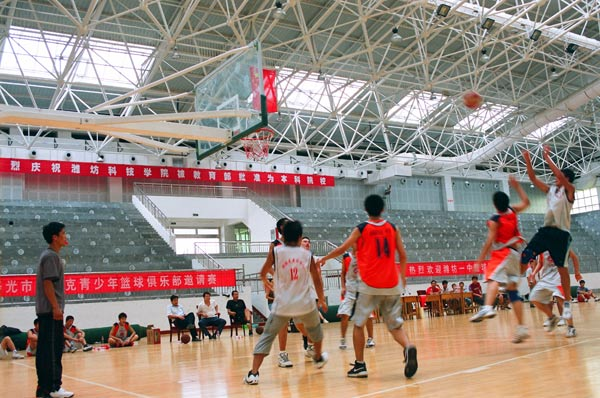  图3-1 ×××第四章 结语××××××××××，×××××××××，×××××××××××××××××××××××××。××××××××××××××××××××××××××××××××××。×××××××××××××，××××××××××××××××××××××××××××××××。×××××××××××××××××××××××××××××××××。参考文献[1] 袁庆龙，候文义．Ni-P合金镀层组织形貌及显微硬度研究[J]．太原理工大学学报，2001，32(1)：51-53．[2] 刘国钧，王连成．图书馆史研究[M]．北京：高等教育出版社，1979：15-18.[3] 孙品一．高校学报编辑工作现代化特征[C]．中国高等学校自然科学学报研究会．科技编辑学论文集(2)．北京：北京师范大学出版社，1998：10-22．[4] 张和生．地质力学系统理论[D]．太原：太原理工大学，1998．[5] 冯西桥．核反应堆压力容器的LBB分析[R]．北京：清华大学核能技术设计研究院，1997．[6] 姜锡洲．一种温热外敷药制备方案[P]．中国专利：881056078，．[7] GB/T 16159—1996，汉语拼音正词法基本规则 [S]．北京：中国标准出版社，1996．8］谢希德．创造学习的思路[N]．人民日报，(10)．[9]王明亮．中国学术期刊标准化数据库系统工程［EB/OL］．http://www.cajcd.cn/pub/wml.txt/9808 10-2.html，/．[10]张志建：《严复思想研究》[M]，桂林：广西师范大学出版社，1989年版。[11]钱理群：《〈万象〉杂志中的师陀的长篇小说〈荒野〉[J]》，《中国现代文学研究丛刊》，2005年第3期。[12]Christine M. Plantphysiology:plantbiologyintheGenomeEra[J/OL].Science,1998,281: 331-332[].附录××××××。××××××××××××××××××××××××××××××××××××××××××××××。致  谢本课题承蒙×××基金资助，特致殷切谢意。衷心感谢导师×××教授和×××系××教授对本人的精心指导。他们的言传身教将使我终生受益。在美国×××大学×××系进行×个月的合作研究期间，承蒙×××教授热心指导与帮助，不胜感激。感谢×××××实验室主任×××教授，以及实验室全体老师和同学的热情帮助和支持！感谢×××系老师和同窗们的关心和支持！感谢所有帮助过我的人们！在学期间公开发表论文及著作情况院（系、所）：※※学院申请学位：××硕士学位（×××）学科专业：※※学研究生姓名：王某某           学号：13070000指导教师：刘某某教授联合指导教师：张某某教授 、李某某副教授小组成员：论文完成日期：二〇一六年x月x日基金资助：×××科学基金（30000000）××科学研究基金（WKJ2008-0-000）很好较好一般较差很差合计教师评价频数002720350百分比%0.000.0054.0040.006.00100.00很好较好一般较差很差合计学生自我评价学生自我评价频数8561848326357百分比%百分比%2.2415.6951.5423.257.28100.00文章名称发表刊物（出版社）刊发时间刊物级别第几作者××××××年第×期CSSCI1××××××年第×期核心期刊2